Jenny Poree
Sector Leader, Utilities
S&P Global
San Francisco, CA  
(415) 371-5044
jenny.poree@standardandpoors.com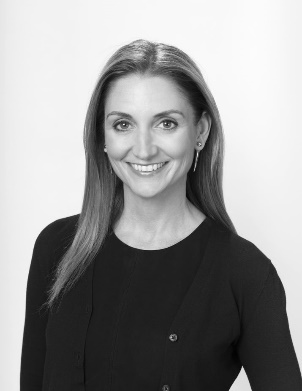 
Jenny Poreé is the Sector Lead for the Water & Sewer Utilities group for S&P Global. The group includes nearly 2,000 credits. In addition, Ms. Poree continues to serve as a primary analyst and chair for the Public Finance group.  Prior to serving as the Water and Sewer Sector Lead, she was the Analytical Manager for the Utilities and Local Government groups for S&P Global. Jenny is also the primary author of the Water and Sewer criteria and co-author of the Priority Lien criteria. Jenny recently authored commentaries on the Western Region Drought, Transparency & Accountability in the Water & Sewer Sector, the Infrastructure Act, Cyber Security, Wildfires and ESG considerations in the state of California. She is a contributing author on various criteria projects throughout the US Public Finance sector. Prior to working at S&P Global, Jenny spent fifteen years in investment banking and financial advisory services. Most recently, Jenny was an Executive Director at J.P. Morgan and a Partner at Montague DeRose & Associates. Jenny provided credit strategy and advisory for utilities across the country. Jenny also serves on several boards and work groups focused on utility issues, climate resiliency, and other issues related to public finance. Select Publications:USBR Proposal Raises Water Supply Uncertainty For Lower Basin States; Impact May Trickle Down To Future Negotiations
Western U.S. Drought: Declining Supply, Rising Challenges
Outlook For U.S. Municipal Utilities: Stable, With Expanding Operating Margins
Cyber Risks In A New Era: U.S. Utilities Are Cyber Targets And Need To Plan Accordingly
Construction Ahead: Roughly $1 Trillion Infrastructure Act Tackles Backlog And Future Risks
How The Western States Plan Is Critical To Ratings As Colorado River Flows Slow To A Trickle
Management Matters: As Risks Rise Across The Water And Sewer Sector, The Importance Of Transparency Surges